MATEMATIKA, 17. 4. 2020PAR, NI PARPred sabo imate sličico nekega razreda. Ker so sedaj vsi učenci doma, jih je učiteljica pozvala, da se v parih pogovarjajo po telefonu.PRIMER14 : 2 = 8, POGOVARJALO SE BO OSEM PAROV.Pomni! Število 14 je parno število ali SODO število, ker je število 14 večkratnik števila 2 ali drugače: 14 je deljivo z 2.  PRIMER Ali lahko 5 prijateljev ustvari pare v istem času za pogovor po telefonu?Preverimo z računom:5 : 2 = 2, ostane 1 (Pogovarjala se bosta 2 para, eden bo ostal brez para).Pomni! Število 5 je neparno ali LIHO ŠTEVILO, ker število 5 ni večkratnik števila 2 in 5 ni deljivo z 2.  PRIMER Ali lahko 5 prijateljev ustvari pare v istem času za pogovor po telefonu?Preverimo z računom:5 : 2 = 2, ostane 1 (Pogovarjala se bosta 2 para, eden bo ostal brez para).Pomni! Število 5 je neparno ali LIHO ŠTEVILO, ker število 5 ni večkratnik števila 2 in 5 ni deljivo z 2.Poizkusi še z drugimi števili: 8, 15, 11, 19, 18. (Lahko na pamet)Razloži, zakaj so SODA ALI LIHA?Nadaljuj z delom v DZ.Dobro si oglej stran 49.Reši še vse na strani 50 in 51.IZZIV:Ali bi znal/a sama povedati pravilo za SODA ALI LIHA števila?2.Kako boš ugotovil/a, kakšna so števila večja od 20? (SODA ALI LIHA)NAMIG:Opazuj samo E.Poizkusi še z drugimi števili: 8, 15, 11, 19, 18. (Lahko na pamet)Razloži, zakaj so SODA ALI LIHA?Nadaljuj z delom v DZ.Dobro si oglej stran 49.Reši še vse na strani 50 in 51.IZZIV:Ali bi znal/a sama povedati pravilo za SODA ALI LIHA števila?2.Kako boš ugotovil/a, kakšna so števila večja od 20? (SODA ALI LIHA)NAMIG:Opazuj samo E.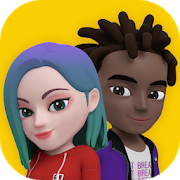 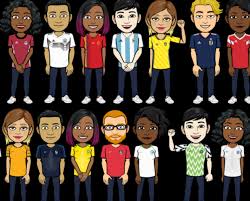 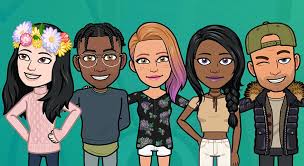 